Class Data Table Handout Example Answers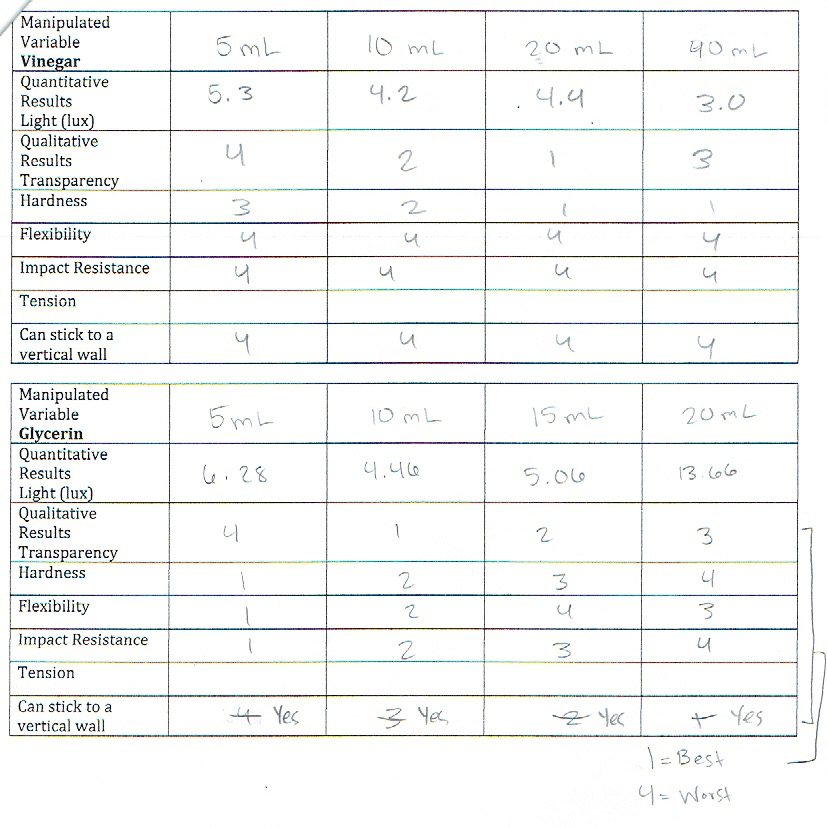 